 Smt. Nagarathnamma College of Nursing 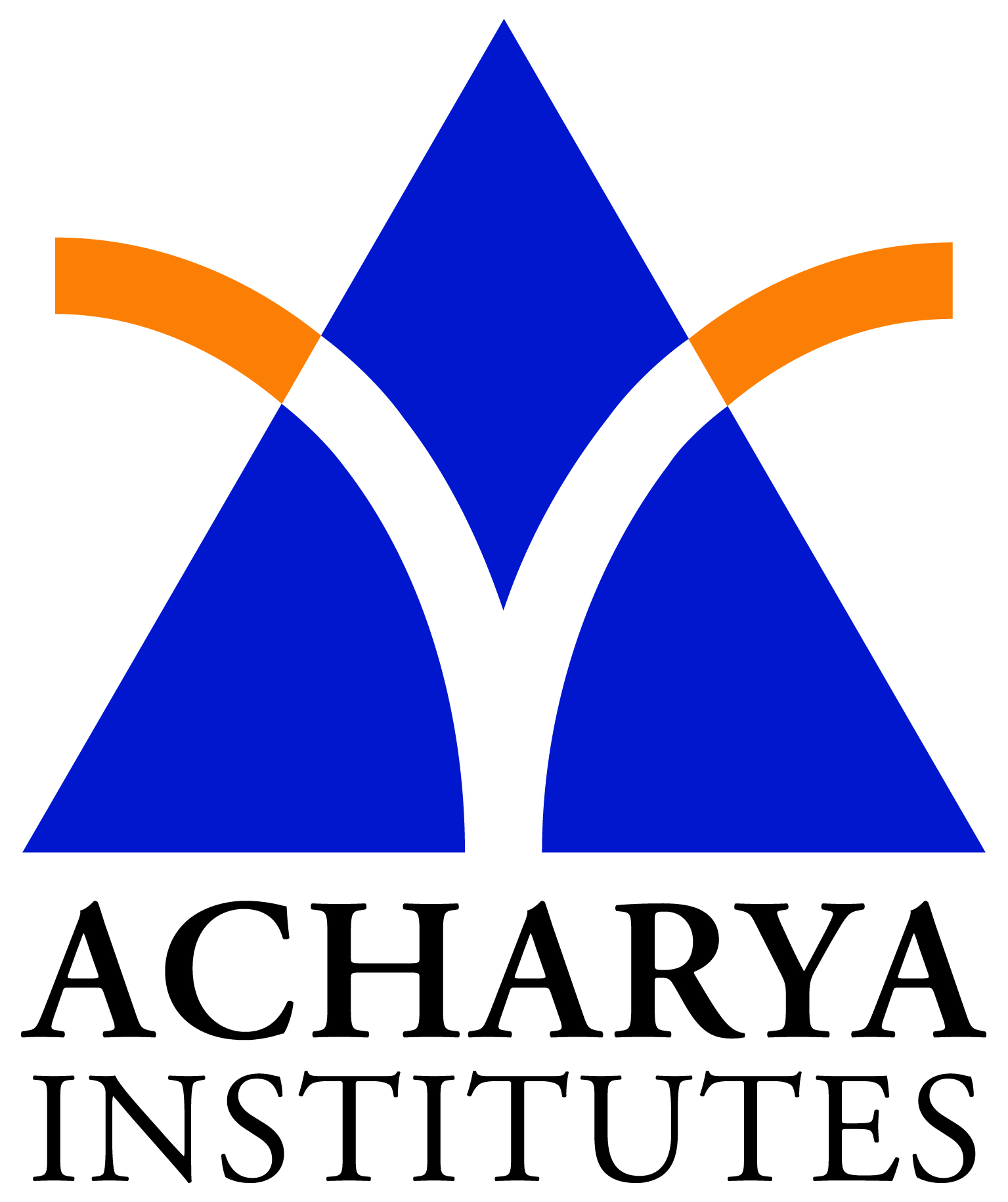 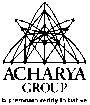 Soladevanahalli, Bangalore -90III Year B.Sc NURSING (BASIC)Personality DisordersPersonality traits are enduring patterns of: PerceivingRelating to Thinking about the environment and oneself.Personality disorders occur when these traits become Inflexible Maladaptive The cause of significant functional impairment or subjective distressPeople with personality disorders are not often treated in acute care settings, for which personality disorder is their primary psychiatric disorder.May be problematic when hospitalized or in a clinic situation if challengedNurses are likely to frequently encounter clients with these personality characteristics in all healthcare settings.Personality DisordersCluster A: Behaviors that are described as odd or eccentricParanoid personality disorderSchizoid personality disorderSchizotypal personality disorderCluster B: Behaviors that are described as dramatic, emotional, or erraticAntisocial personality disorderBorderline personality disorderHistrionic personality disorderNarcissistic personality disorderCluster C: Behaviors that are described as anxious or fearfulAvoidant personality disorderDependent personality disorderObsessive-compulsive personality disorderTypes of Personality Disorders (Cluster A)ParanoidDefinition: A pervasive distrust and suspiciousness such that the motives of others are interpreted as malevolent; condition begins by early adulthood and presents in a variety of contextsClinical PictureConstantly on guardHypervigilantReady for any real or imagined threatTrusts no oneConstantly tests the honesty of others Tends to misinterpret minute cuesMagnifies Oversensitiveand distorts cues in the environment More men than womenSchizoidDefinitionCharacterized primarily by a profound defect in the ability to form personal relationshipsFailure to respond to others in a meaningful emotional wayClinical PictureIndifferent to othersClient aloofClient emotionally coldIn presence of others, clients appear shy, anxious, or uneasyInappropriately serious about everything and have difficulty acting in a light-hearted mannerSchizotypal DefinitionA graver form of the pathologically less severe schizoid personality patternTypes of Personality Disorders (Cluster B)AntisocialDefinitionA pattern of Socially irresponsible Exploitative Guiltless behavior that reflects a disregard for the rights of others. Cold, callous, intimidatingInconsistent work or academic performanceFailure to conform to societal normsCruel and maliciousInability to form lasting monogamous relationshipClinical PictureFails to sustain consistent employmentExploits and manipulates others for personal gainHas a general disregard for the lawMore men than womenBorderlineDefinitionCharacterized by a pattern of intense and chaotic relationships with affective instabilityClients have fluctuating and extreme attitudes regarding other peopleClients highly impulsiveMost common form of personality disorderEmotionally unstableLacks a clear sense of identityReal safety issuesOften self injure, ( cut, burn, scratch) may die from self inflicted woundsCommon behaviorsDepressionInability to be aloneClinging and distancingSplitting ManipulationHistrionic Definition Personality isExcitableEmotional Colorful Dramatic Extroverted in behaviorClinical pictureAffected clients areSelf-dramatizingAttention-seekingOverly gregariousSeductiveManipulativeExhibitionisticEtiological ImplicationsPossible link to the dopaminergic neurotransmitter systemPossible hereditary factorLearned behavior patternsNarcissistic DefinitionCharacterized by an exaggerated sense of self-worthLacks empathyBelieves has inalienable right to receive special considerationMore men than women Client overly self-centeredExploits others in an effort to fulfill own desiresMood, which is often grounded in grandiosity, is usually optimistic Responds to negative feedback from others with rage, shame, and humiliationTypes of Personality Disorders (Cluster C)AvoidantCharacterized byExtreme sensitivity to rejectionSocial withdrawalPrevalence is between 0.5% and 1% and is equally common in both men and women.Awkward and uncomfortable in social situationsDesires close relationships but avoid them because of fear of being rejectedDependentDefinitionCharacterized by a pervasive and excessive need to be taken care of that leads to submissive and clinging behavior and fears of separation Relatively common within the populationMore common among women than men More common in the youngest children of a family than in the oldest onesClinical PictureClient has a notable lack of self-confidence that is often apparent in PostureVoiceMannerismsTypically passive and acquiescent to desires of othersOverly generous and thoughtful while underplaying own attractiveness and achievementsAssumes passive and submissive roles in relationshipsAvoids positions of responsibility and becomes anxious when forced into themOCD
Obsessive/CompulsiveDefinitionCharacterized by inflexibility about the way in which things must be done Devotion to productivity at the exclusion of personal pleasureDefinition Relatively common and occurs more often in men than womenWithin family constellation, appears to be most common in the oldest childrenClinical PictureEspecially concerned with matters of organization and efficiency Tends to be rigid and unbendingpolite and formalrank-conscious (ingratiating with authority figures)Appears to be very calm and controlledUnderneath there is a great deal ofAmbivalence Conflict HostilityPassive-AggressiveDefinitionExhibits a pervasive pattern of negativistic attitudes and passive resistance Reacts badly to demands for adequate performance in social and occupational situationsExhibits passive resistanceExhibits general obstructivenessCommonly switches among the roles of the martyr, the affronted, the aggrieved, the misunderstood, the contrite, the guilt-ridden, the sickly, and the overworkedClinical PictureExhibits passive resistanceExhibits general obstructivenessCommonly switches among the roles of the martyr, the affronted, the aggrieved, the misunderstood, the contrite, the guilt-ridden, the sickly, and the overworkedAble to vent anger and resentment subtly while gaining the attention, reassurance, and dependency that are cravedEtiologyNo single cause Limited research due to clients not seeking treatment Genetic-a biological tendency to react intensely to low levels of stress Neurobiological Limbic system dysregulation and CNS irritability may lower impulse control Decreased 5-HT associated with self mutilation, rage, aggressivenessIncrease in NE associated with hypersensitivity to environment Interpersonal Projection of hostility toward self on to others resulting in withdrawal to avoid being hurt High standards imposed in childhood may set up perfectionismSocial Theory A changing social system with personal needs being viewed as more important than group needs Social oppression leading to low self esteem, and poor identityFamily Theory Inability to manage conflict, inadequate role modeling, inconsistent parenting Multigenerational enmeshed family system Nursing InterventionsApproach in a gentle, interested but non intrusive way Respect client’s need for distance Encourage interaction (group), but do not push Be as neutral as possible as client perceives others as threatening Be patient with client’s extreme emotional behaviors Provide a consistent and structured milieu to decrease power struggles Protect client from suicide and self mutilation Set clear limits to maintain impulse controlTeach problem solving and assertiveness training Teach expression of feelings Help client to recognize distress related to the need for perfection and control Help client discuss feelings of inadequacy and fear of rejection Impulse Control Training Safety- suicide precautions Match client’s developmental stage No harm contract-self monitoring Help them identify and label feelings Identify triggers and patterns in ther behaviors (journaling) Problem solving and teach ability to tolerate uncomfortable feelings Antipsychotics for brief psychotic episodes SSRIs to decrease mood swings, and impulsive, aggressive, self destructive behaviors Groups To help client increase self awareness Self help groupsLimit setting Clear ground rules- explain reasons and consequences Social skills Group therapy Assertiveness skills Involve them in the decisions, so they have “buy in” to their plan No changing of the rules- be consistent it creates a feeling of safety Businesslike approach- not a “friend”, not parental Focus on behavior, not the reasons for the behaviorAnxiety Reduction Increase their sense of worth and competence by having them make their own decisions Teach the problem solving process Facilitate their taking responsibility for their own behavior Explore feelings and decisions with them Teach them how to ask for help Teach relaxation techniques-breathing, progressive muscle relaxation**************************